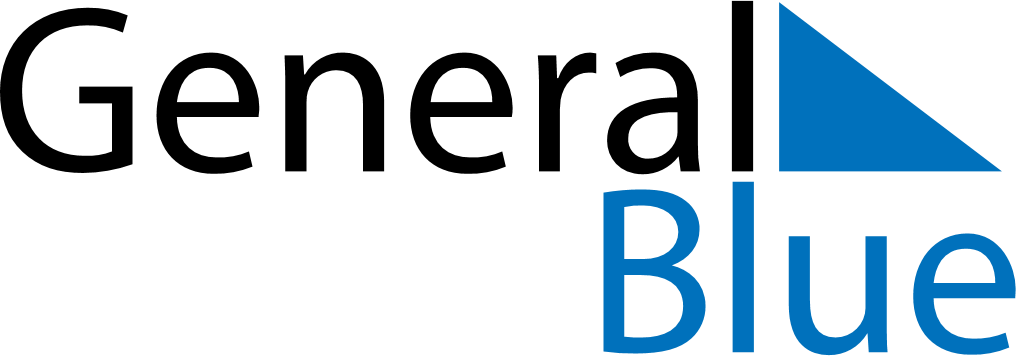 January 2024January 2024January 2024January 2024VenezuelaVenezuelaVenezuelaMondayTuesdayWednesdayThursdayFridaySaturdaySaturdaySunday12345667New Year’s DayEpiphanyEpiphany891011121313141516171819202021Teacher’s Day2223242526272728293031